LCD KVM三合一控制平台 TT-1501S 产品介绍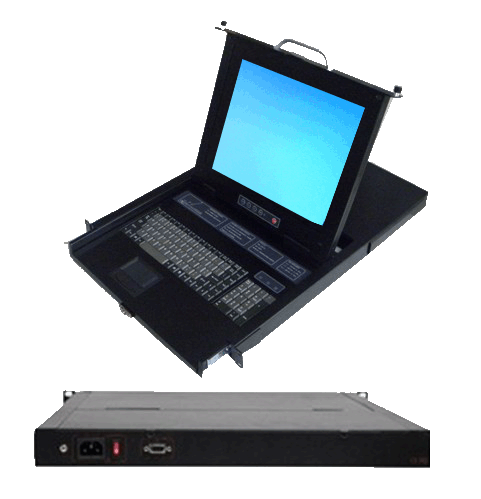 整合LCD、超薄105键盘（88+17独立数字按键），Touch Pad鼠标触摸板，  集成在1U高度单元内。采用高品质A级15" LCD、分辨率最高可达1024*768（75Hz），Touch Pad触摸鼠标板与标准键盘、显示器、鼠标相比,可节省85%的空间，产品特点1.  3合1一体机，结合了显示器、键盘、鼠标的功能，是依据标准19寸机架之1U高度设计2.  15英寸液晶显示屏，高亮度，高清晰，高分辨率显示3.  本机适用于 DOS，Win3.X，Win95/98/98SE/ME/2000/2003/XP，WinNT，Netware，Unix，Linux 等操作系统4.  本机适用于iMAC，Power MAC and Sun Microsystems with USB与PS/2接口可选5.  导轨带自动锁止装置6.  内置电源，电源自动开关7.  可支持各种操作系统，而无须添加任何其他软件或硬件8.  热插拔 –具有即插即用功能，增加或拆掉一台PC进行维修时，无需断电，允许控制端即插即用产品参数型 号TT-1501S连接端口数目1分辨率1024*768键 盘按键设计双色超薄键盘，105键 （含独立17键数字小键盘）键 盘兼容 IBM/AT支持Windows 9X/NT/2000/XP等多种操作系统键 盘接口PS/2键 盘使用寿命> 10,000,000 次   鼠标X/Y 分辨率>1000 点 / 英寸，（ 40 点 /mm ）   鼠标硬件接口PS/2   鼠标操作系统支持Windows 9X/NT/2000/XP等多种操作系统   鼠标使用寿命> 500,000 次 电源输入电压（AC）96～256V AC 电源使用寿命MTBF> 100,000 小时 （ ） 电源输出功率48W对外接口自动扫描时间3～30 Sec(可调)对外接口通道切换时间≤2S，自动记录和储存键盘信息及鼠标初始化对外接口支持热插拔增加或移除主机而无需关闭电源对外接口外壳黑色，钢质对外接口机柜安装深度～对外接口工作温度 / 贮藏温度0 ～  /-20 ～ 对外接口湿度0 ～ 80%, 不凝固的对外接口机身尺寸450mmx445.8mmx